Na Wocabee ťa čakajú dva nové balíčky slov: Unit 14 A, Unit 14 B Pri oboch sprav všetky 3  fajočky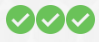 WB 94/ 1,2 – použi tam novú slovnú zásobu, dokončené a odfotené cvičenia mi pošli na takacova.andy@gmail.com 